Lundi 15 juin  2020FRANCAIS      « le futur des verbes du 1er groupe (en –er) »Faire relire les textes transposés la course d’orientation, la météo de l’Europe, l’avocatier, le règlement de la piscine (voir ci-dessous)Pour mettre en évidence le rôle du futur rappeler (le futur est utilisé pour raconter des faits qui se dérouleront dans l’avenir ou pour donner des conseils, des ordres)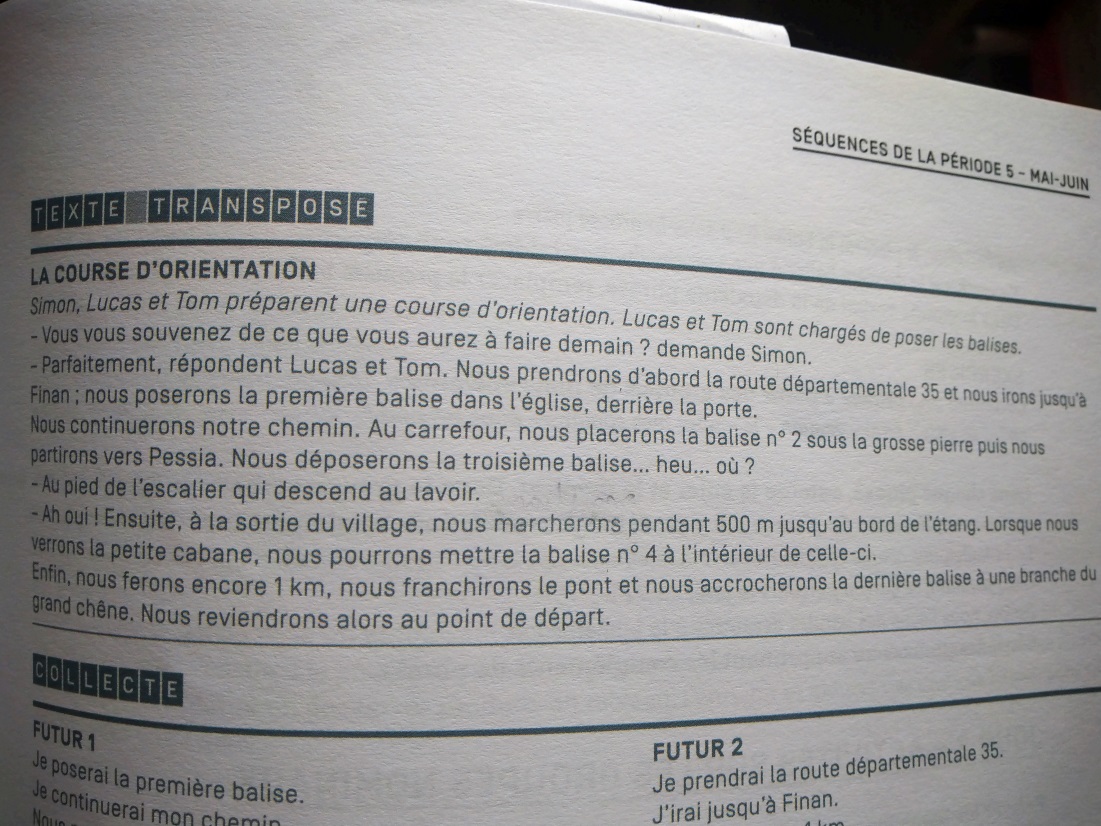 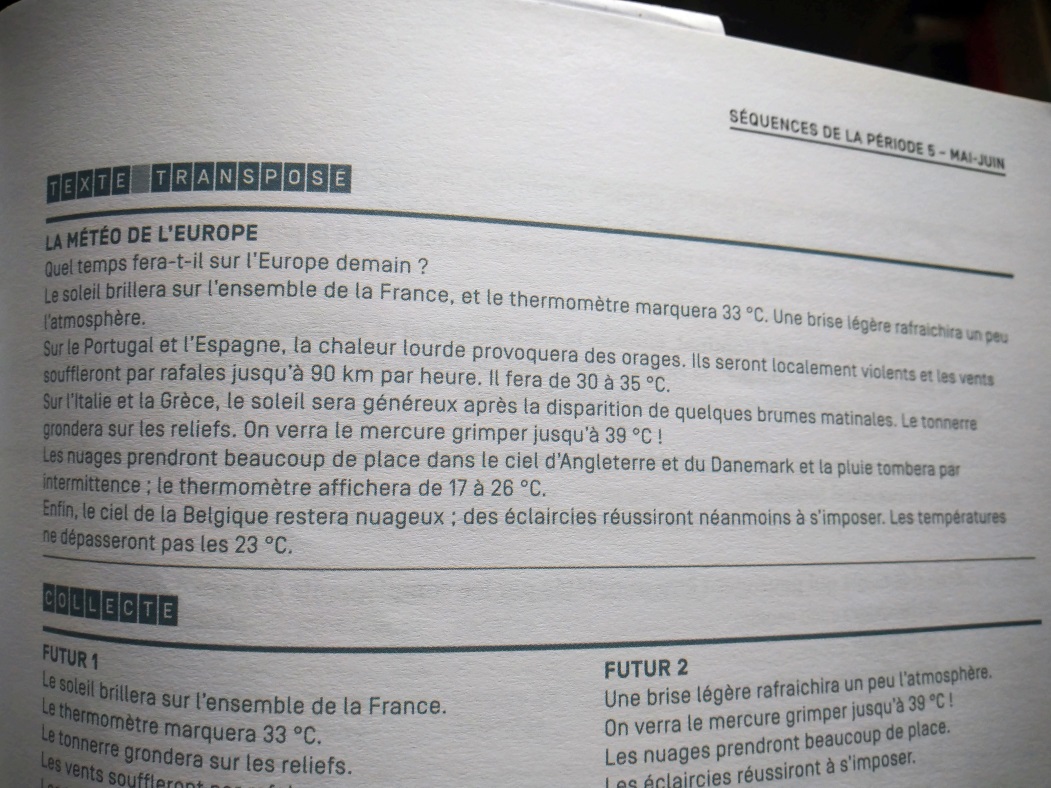 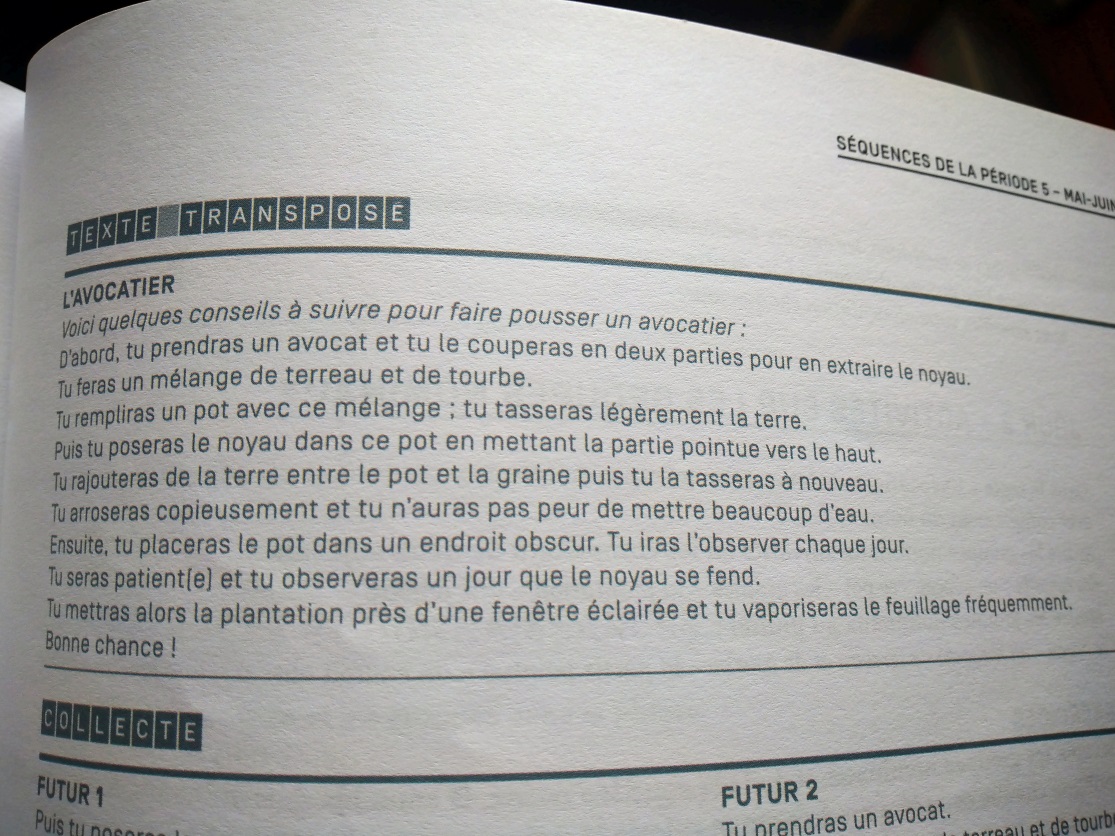 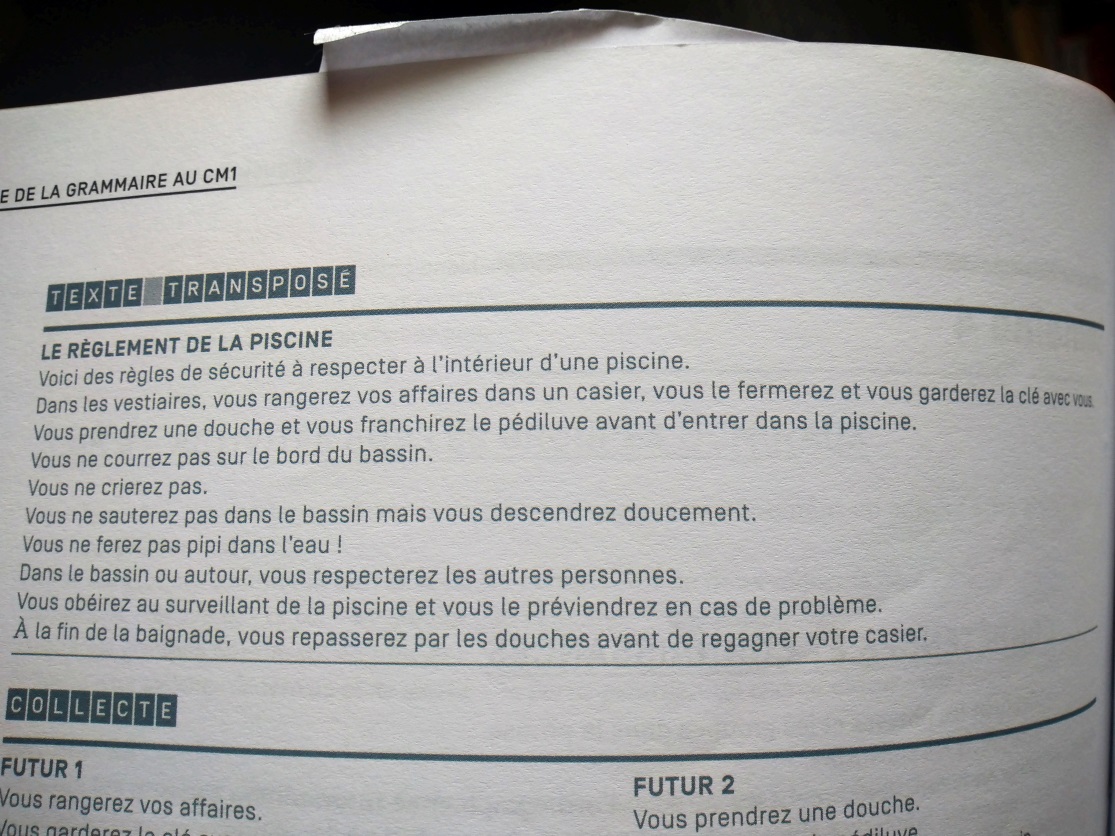 Lire la page de collecte « futur 1 »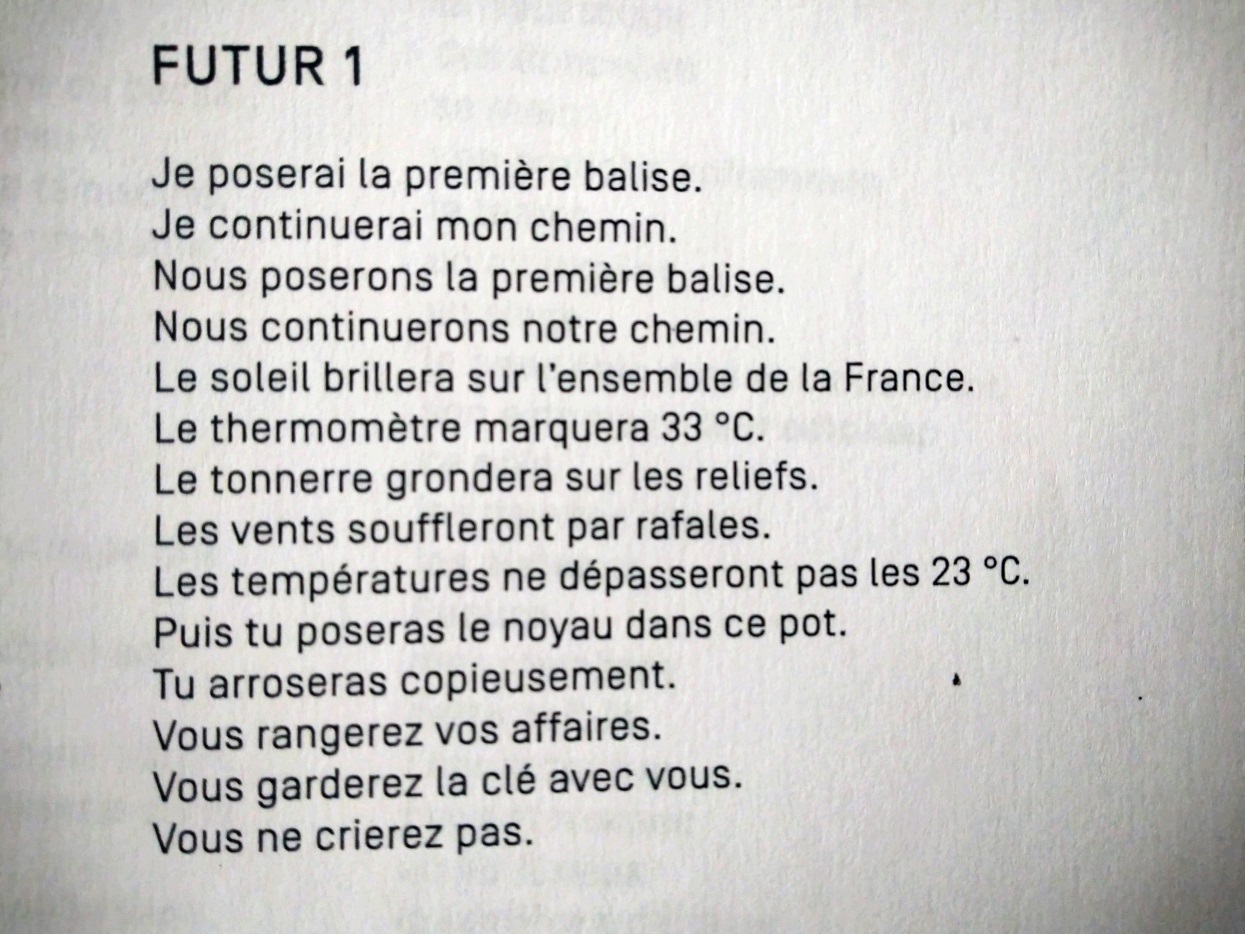 Souligner les verbes, indiquer leur infinitifEntourer la terminaison de chacun des verbesAttirer l’attention sur le e qui ne se prononce pas toujours à la fin du radicalExemple : vous ne crierezAttirer l’attention sur les terminaisons qui se prononcent de la même façon mais s’écrivent différemment –rai/-rez, -rons/-ront, -ras/-ra Compléter la conjugaison des deux verbes ci-dessous (1)6) garder la conjugaison de ces deux verbes en guise de trace écrite.Exercices p 62 dans le porte-vuesN° 1 : recopier seulement les phrases où il y a un verbe au futurN°2 : recopier les phrases en conjuguant les verbes au futurN°3 : écrire des phrases en associant un sujet et un groupe verbal (il peut y avoir plusieurs possibilités)MATHEMATIQUES – NumérationLa comparaison des  nombres décimaux Pour comparer des nombres décimaux, on compare d’abord la partie entièreExemple : 7, 4 ˃  5, 47   car 7 est plus grand que 5Si la partie entière est identique, on compare la partie décimale en commençant d’abord par les dixièmes Exemple : 23, 67 ˂   23,87  car 6 dixièmes ˂  8 dixièmes Si les dixièmes sont identiques, je compare les centièmesExemple : 45, 789  ˃  45, 721  car 8 centièmes ˃ 2 centièmesAu cas où, je compare les millièmes Exemple :   57, 881 ˂  57,  889 car 1 millième ˂ 9 millièmesExercices à faire dans le cahier que j’ai donnéP 47 les  nouveaux outils pour les maths (livre bleu)N°9 : ranger dans l’ordre croissantN°10 : ranger dans l’ordre décroissantN°12 : répondre aux différentes questionsGéographie – travailler en FranceDocument 3 p 68  (voir pdf)4/ lis la légende du document 3 Entoure cette ville sur la carte ci-dessous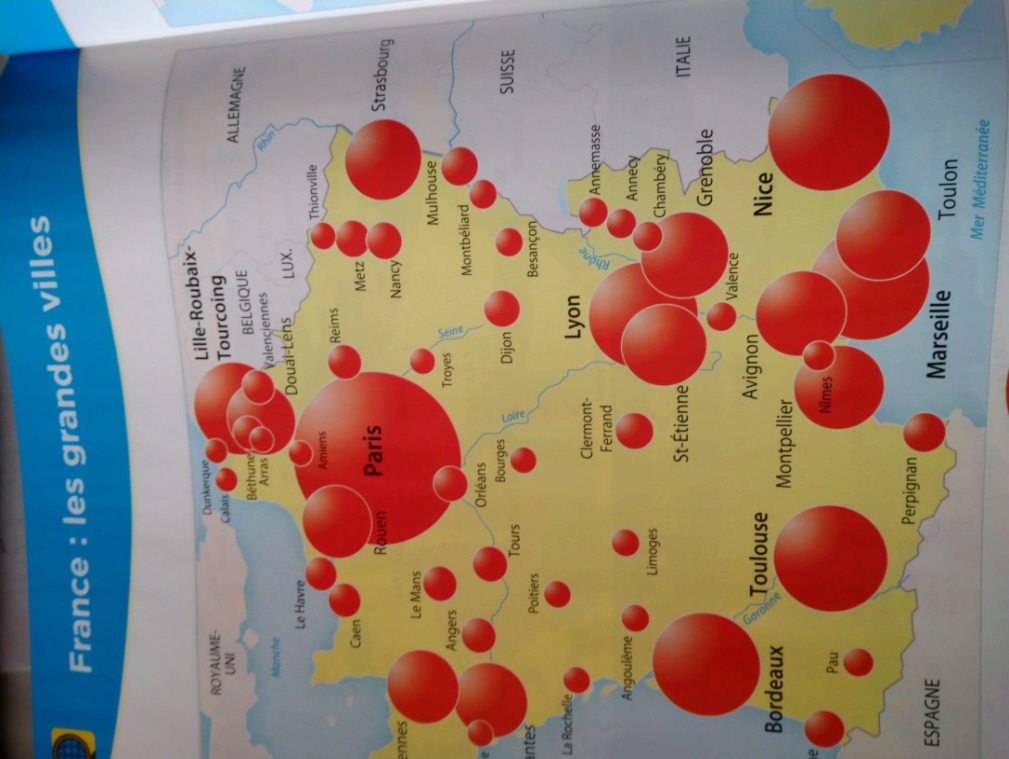 5/ décris ce paysage (Pour t’aider : observe attentivement ce que tu vois, dans la tête, pose toi les questions qui ? et quoi ? Quels éléments naturels (relief, liés à ‘eau, à la végétation) vois-tu ?Quels éléments réalisés par l’homme (habitations, axes de circulations) vois-tu ?)6/ selon-toi, qui travaille dans ces immeubles ? 4/selon toi, quels moyens de transport les personnes qui travaillent dans ce quartier utilisent-elles pour s’y rendre ? Document 4 p 698/  lis la légende du document 4- cherche sur Internet où se situe le département de la Sarthe en France et entoure-la en noir sur la première carte  9/ décris ce paysage (Pour t’aider : observe attentivement ce que tu vois, dans la tête, pose toi les questions qui ? et quoi ? Quels éléments naturels (relief, liés à ‘eau, à la végétation) vois-tu ?Quels éléments réalisés par l’homme (habitations, axes de circulations) vois-tu ?10/ A ton avis, quels métiers peut-on exercer dans cet endroit ?  Anglais : Nous poursuivons notre voyage.Notre prochaine destination : voyage 5 «Hong Kong» (voir pdf pièce jointe)posercrierJe …………………Tu ………………………Il, elle, on …………………….Nous………………………Vous ……………………….Ils, elles…………………….Je …………………Tu ………………………Il, elle, on …………………….Nous………………………Vous ……………………….Ils, elles…………………….